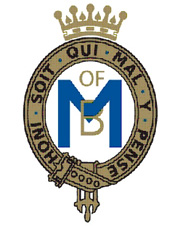 The Mountbatten SchoolSpecial Educational Needs Co-Ordinator (SENCO)TLR 1a/1b Responsible and accountable toExecutive Headteacher; Deputy Headteacher (Student Services)Main purpose The SENCO, under the direction of the Executive Headteacher, will:Determine the strategic development of special educational needs (SEN) policy and provision in the schoolBe responsible for day-to-day operation of the SEND policy and co-ordination of specific provision to support individual students with SEN or a disabilityProvide professional guidance to colleagues, working closely with staff, parents and other agencies Provide high quality leadership and management to the Learning Support DepartmentThe SENCO will also be expected to fulfil the professional responsibilities of a teacher, as set out in the School Teachers’ Pay and Conditions Document.Duties and responsibilities Strategic development of SEND policy and provisionHave a strategic overview of provision for students with SEN or a disability across the school, monitoring and reviewing the quality of provisionContribute to school self-evaluation, particularly with respect to provision for students with SEN or a disabilityEnsure the SEND policy is put into practice, and that the objectives of this policy are reflected in the school improvement planMaintain up-to-date knowledge of national and local initiatives which may affect the school’s policy and practiceEvaluate whether funding is being used effectively, and propose changes to make funding more effectiveOperation of the SEND policy and co-ordination of provisionMaintain an accurate SEND register and provision mapProvide guidance to colleagues on teaching students with SEN or a disability, and advise on the graduated approach to SEN supportManage the SEN budget and other resources to meet students’ needs effectively, including staff deploymentBe aware of the provision in the local offerWork with other schools, educational psychologists, health and social care professionals, and other external agenciesBe a key point of contact for external agencies, especially the local authorityAnalyse assessment data for students with SEN or a disabilityImplement and lead intervention groups for students with SEN, and evaluate their effectivenessSupport for students with SEN or a disabilityIdentify a student’s SENCo-ordinate provision that meets the student’s needs, and monitor its effectivenessSecure relevant services for the studentEnsure records are maintained and kept up to dateReview the education, health and care plan with parents or carers and the studentCommunicate regularly with parents or carersEnsure that if the student transfers to another school, all relevant information is conveyed to it, and support a smooth transition for the studentPromote the student’s inclusion in the school community and access to the curriculum, facilities and extra-curricular activitiesWork with the designated teacher for looked-after children, where a looked-after student has SEN or a disabilityLeadership and managementWork with the Executive Headteacher and governors to ensure the school meets its responsibilities under the Equality Act 2010 in terms of reasonable adjustments and access arrangementsPrepare and review information the Board of Governors is required to publishContribute to the school improvement plan and whole-school policyIdentify training needs for staff and how to meet these needsLead INSET for staffShare procedural information, such as the school’s SEND policyPromote an ethos and culture that supports the school’s SEND policy and promotes good outcomes for students with SEN or a disabilityLead and manage teaching assistants working with students with SEN or a disabilityLead staff appraisals and produce appraisal reportsReview staff performance on an ongoing basisThe SENCO will be required to safeguard and promote the welfare of children and young people, and follow school policies and the staff code of conduct.Please note that this is illustrative of the general nature and level of responsibility of the role. It is not a comprehensive list of all tasks that the SENCO will carry out. The postholder may be required to do other duties appropriate to the level of the role, as directed by the Executive Headteacher/line manager.Person specificationNotes:This job description is not necessarily a comprehensive definition of the post.  It will be reviewed at least once each year, and it may be subject to modification or amendment at any time after consultation with the holder of the post.November 2021criteriaqualitiesQualifications 
and trainingQualified teacher statusNational Award for SEN Co-ordination, or a willingness to complete it within 3 years of appointmentExperience5 years teaching experience Experience of working at a whole-school levelInvolvement in self-evaluation and development planningExperience of conducting training/leading INSETExperience of line managing staffSkills and knowledgeSound knowledge of the SEND Code of PracticeUnderstanding of what makes ‘quality first’ teaching, and of effective intervention strategiesAbility to plan and evaluate interventionsData analysis skills, and the ability to use data to inform provision planningEffective communication and interpersonal skillsAbility to build effective working relationshipsAbility to influence and negotiateGood record-keeping skillsAbility to communicate with a range of audiences through good written and oral skillsPersonal qualitiesCommitment to getting the best outcomes for students and promoting the ethos and values of the schoolCommitment to equal opportunities and securing good outcomes for students with SEN or a disabilityAbility to work under pressure and prioritise effectivelyCommitment to maintaining confidentiality at all timesCommitment to safeguarding and equality